LETTER  OF GUARANTEE 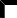 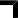 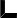 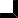 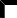 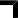 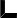 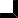 Date:To:Minister of JusticeIn connection with Mr .( Mrs . Miss )I hereby guarantee the following matters .'s application forLogistic support while in ______Transportation fee for repatriationTo abide by the Japanese  LawGuarantor:Name:	NationalityAddress in Japan:	Tel:Status of residence:Occupation:Relationship( guarantor's signature )